Память о войне в моей семье      Однажды вечером я попросил папу рассказать о наших родственниках, которые участвовали в боевых действиях.Он рассказал мне о Павле Платоновиче Попове, который  попал на войне в концлагерь, но ему удалось выжить.У него было очень много медалей и орденов, есть даже медаль «За отвагу»!Ещё у меня была прабабушка Зоя Семёновна Сухоносовна. Она была тружеником тыла, но иногда жизнь тружеников тыла была намного страшней, чем солдат на поле боя. Они жили в голоде, отдавая последний кусок хлеба солдатам, защищавшим страну.  У моей прабабушки тоже очень много медалей.У всех есть родственники воевавшие, или работавшие в тылу, которых все помнят и чтят.Светлая память всем героям, которые защищали нашу страну! 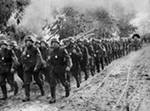 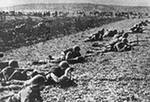 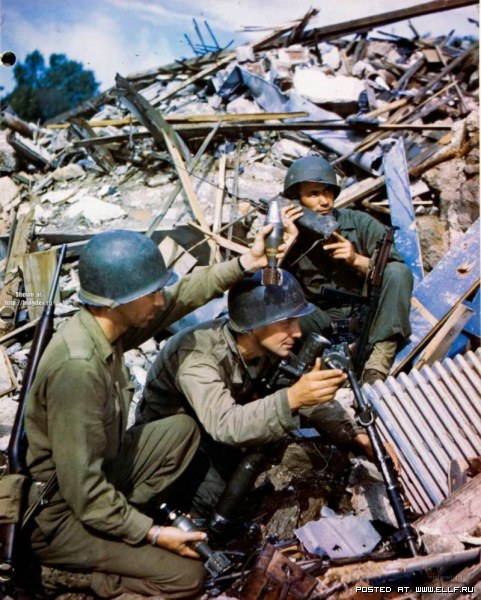 